Program your FriendBotCreate an algorithm for your FriendBot get across the room.Your FriendBot isn’t able to make decisions or do anything until you provide some commands.  Your FriendBot can follow simple commands like these: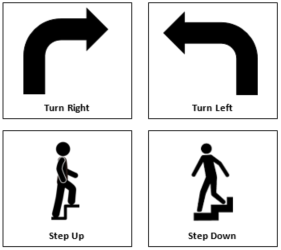 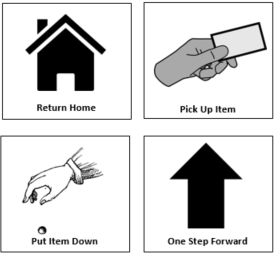 Your job is to create an algorithm that will get your FriendBot to cross the room, pick up an item, and bring it to you.  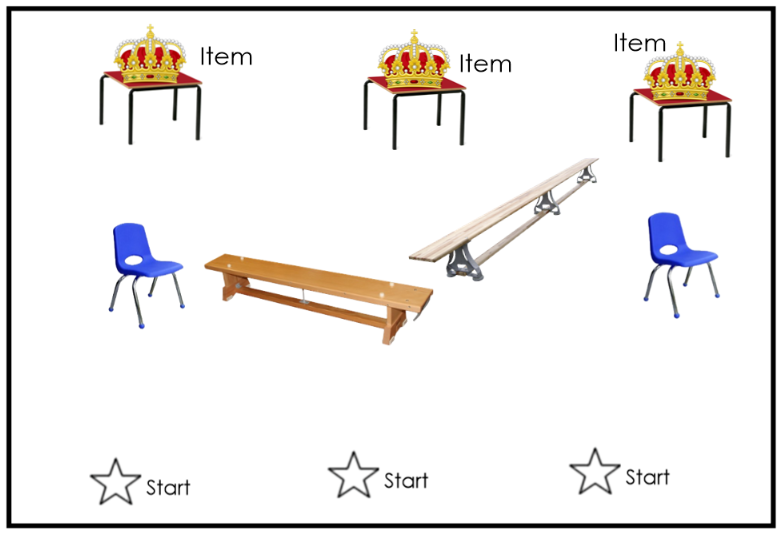 You can program your FriendBot by placing command cards in an ordered stack.  Your FriendBot will follow the commands one at a time.  If your FriendBot gets stuck or can’t make it to the item, you need to try to fix your algorithm and get your FriendBot to start again.  The last two commands of the program should be the Return Home command and then the Put Item Down.**If the FriendBot has to walk a long distance, write the number of steps to take on a single “One Step Forward” command card.  Use a dry erase marker if the card is laminated.